【申込み方法】下記のいずれかの方法にてお申し込みください。①往復はがきで申し込む場合 往信用裏面に１．講座名「子ども科学教室Ⅳ」○月○日の講座○希望（複数可）　　　　　　　２．郵便番号・住所・電話番号（昼間連絡がつくもの）　　　　　　　３．児童氏名（ふりがな）　４．学校名・学年　５．保護者氏名     返信用表面に受講者の住所氏名をご記入のうえ、下記住所さわやかちば県民プラザ事業振興課宛にお送りください。②受付で申し込む場合返信用はがき（郵便はがき）を持参のうえ、さわやかちば県民プラザ総合受付にて直接お申し込みください。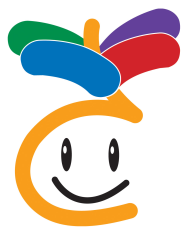 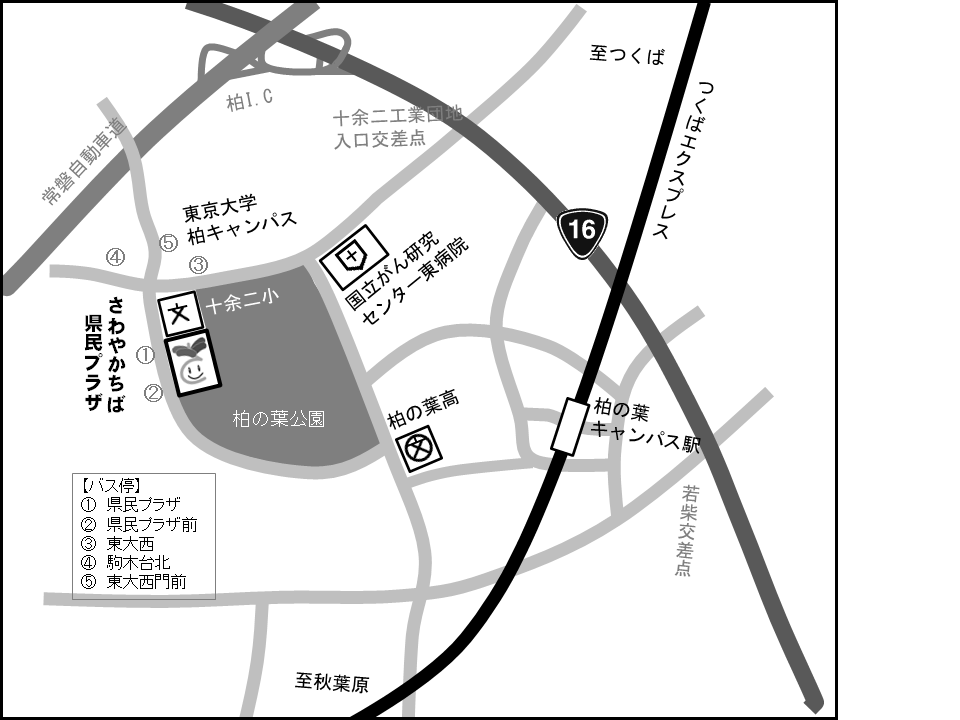 【最寄り駅からバス】【自動車】※駐車場　２８３台（最初の１時間無料、以後１時間毎に１００円（大型車３００円）自動車 国道１６号「十余二工業団地入口交差点」から約５分（約２．５ｋｍ）国道１６号「呼塚」交差点から約２０分（約７ｋｍ）最寄駅バス会社乗り場・ゆき乗り場・ゆき最寄バス停
（乗車時間）プラザまでＪＲ常磐線柏駅東武アーバンパークライン柏駅東武バス西口バスターミナル
２番乗り場「県民プラザ」ゆき　または
「県民プラザ経由国立がん研究センター」ゆき西口バスターミナル
２番乗り場「県民プラザ」ゆき　または
「県民プラザ経由国立がん研究センター」ゆき県民プラザ（約２０分）徒歩
１分東武アーバンパークライン江戸川台駅東武バス東口バスターミナル
「国立がん研究センター経由柏の葉キャンパス駅西口」東口バスターミナル
「国立がん研究センター経由柏の葉キャンパス駅西口」駒木台北
（約１０分）徒歩
５分東武アーバンパークライン江戸川台駅東武バス東口バスターミナル
「みどり台経由柏の葉キャンパス駅西口」ゆき東口バスターミナル
「みどり台経由柏の葉キャンパス駅西口」ゆき東大西門前
（約１５分）徒歩
５分つくばエクスプレス
柏の葉キャンパス駅東武バス西口バスターミナル
「流山おおたかの森駅東口」ゆき西口バスターミナル
「流山おおたかの森駅東口」ゆき県民プラザ
（約１５分）徒歩
１分つくばエクスプレス
柏の葉キャンパス駅東武バス西口バスターミナル
「江戸川台駅東口」ゆき西口バスターミナル
「江戸川台駅東口」ゆき東大西
（約１０分）徒歩
５分東武アーバンパークラインつくばエクスプレス流山おおたかの森駅東武バス東口バスターミナル　※ＴＸ→つくばエクスプレス
「柏の葉キャンパス駅西口」ゆき東口バスターミナル　※ＴＸ→つくばエクスプレス
「柏の葉キャンパス駅西口」ゆき県民プラザ
（約２０分）徒歩
１分東武アーバンパークラインつくばエクスプレス流山おおたかの森駅流山
グリーンバス流山
グリーンバス西口バスターミナル　美田・駒木台ルート
（時計回り１１分、反時計回り１６分）県　　民プラザ前徒歩
２分